اسم الفعالية: استخلاص عبرالأهداف: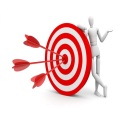 تشخيص طرق وأساليب ردود على تصرفات عنيفة.أن نتعلم متى يجب علينا أن نتدخل ومتى من المفضل ألا نتدخّل.تطوير حساسية لوظيفة المتفرجين.الفئة المستهدَفة: 12-9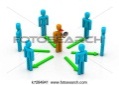 المدة الزمنية: 45 دقيقة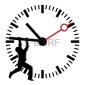 المواد اللازمة: مستلزمات قرطاسية، ادوات مساعدة.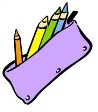 سير الفعالية: خلال هذه الفعالية سيقوم الطلاب بفحص دور المتفرجين في حالات العنف والمضايقات والسخرية ويشخصون طرق ردّ ملائمة.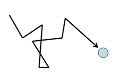  المرحلة الاولى:نطلب من الطلاب المرشدين ان يساعدوا الطلاب الصغار ان يجلسوا بشكل دائري وان يقوم اثنين من المرشدين (بتمثيل مقطع منسق مع المرشد حول العنف الكلامي والتحدث بسخرية مثلا: انت غبي ومكانك ليس هنا كمرشد وغير صالح لشيء.) طبعا تمثيل هذا المقطع عمدا امام الطلاب. وبعدها يراقب المرشد تصرفات الطلاب حول الموقفالمرحلة الثانية:بعد هذه التمثيلية يكون وضعية الطلاب بدائرة ويقسم المرشد الطلاب الى مجموعات صغيرة ويعرض أسئلة حول الموقف.1-ما رأيك بالموقف الذي حصل؟2-ما نوع هذا العنف؟3-هل من واجبك كطالب ان تقوم بتصرف او التحدث مع الكبار ان واجهت العنف امامك بموقف؟ هل تتدخل4-هل حدث وان تعرضت لاحد أنواع العنف امامك؟ وما كانت ردة فعلك5-هل من الممكن تفادي العنف بموقف كهذا الذي حصل امامك؟  تلخيص: معرفة وأدراك الجيل الشاب بحدود الحرية والانضباط لدى الفرد امام المجموعة، "حريتك تنتهي عند المس بحرية غيرك"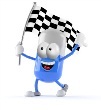 